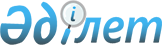 Об определении мест для размещения агитационных печатных материалов и помещений для проведения встреч с избирателями на территории Акжарского района
					
			Утративший силу
			
			
		
					Постановление акима Акжарского района Северо-Казахстанской области от 1 декабря 2011 года N 305. Зарегистрировано Департаментом юстиции Северо-Казахстанской области 2 декабря 2011 года N 13-4-131. Утратило силу постановлением акимата Акжарского района Северо-Казахстанской области от 1 февраля 2016 года N 17      Сноска. Утратило силу постановлением акимата Акжарского района Северо-Казахстанской области от 01.02.2016 N 17 (вводится в действие по истечении десяти календарных дней после дня его первого официального опубликования).

      В соответствии с пунктом 4, 6 статьи 28 Конституционного Закона Республики Казахстан "О выборах в Республике Казахстан" от 28 сентября 1995 года № 2464, акимат района ПОСТАНОВЛЯЕТ:

      1. Определить совместно с Акжарской районной избирательной комиссией (по согласованию) места для размещения агитационных печатных материалов на территории Акжарского района, для всех кандидатов в депутаты Мажилиса Парламента Республики Казахстан избираемых по партийным спискам, кандидатов в депутаты Северо-Казахстанского областного и Акжарского районного маслихатов, согласно приложения 1.

      2. Предоставить для всех кандидатов в депутаты Мажилиса Парламента Республики Казахстан избираемых по партийным спискам, кандидатов в депутаты Северо-Казахстанского областного и Акжарского районного маслихатов на договорной основе помещения для встреч с избирателями, согласно приложения 2.

      3. Контроль за исполнением настоящего постановления возложить на руководителя аппарата акима района Хасенова К.А.

      4. Настоящее постановление вводится в действие по истечении десяти календарных дней со дня его первого официального опубликования.

 Перечень мест для размещения агитационных печатных материалов Перечень помещений для проведения встреч с избирателями
					© 2012. РГП на ПХВ «Институт законодательства и правовой информации Республики Казахстан» Министерства юстиции Республики Казахстан
				
      Аким района

А. Тастемиров

      "СОГЛАСОВАНО":
Председатель Акжарской
районной избирательной
комиссии

М. Шапенов
Приложение 1
к постановлению акимата района
от 1 декабря 2011 года № 305№

п/п

Наименование населенного пункта

Места расположения

1

село Айсары

информационный стенд на территории, прилегающей к зданию Айсаринской средней школы, улица Абая 3

2

село Алкатерек

информационный стенд на территории, прилегающей к зданию сельского клуба, улица Сарыарка 1

3

аул Акжаркын

информационный стенд на территории, прилегающей к зданию сельского клуба, улица Ленина 5 

4

село Восход

информационный стенд на территории, прилегающей к зданию Восходской средней школы, улица Кунаева 8

5

село Кенащи

информационный стенд на территории, прилегающей к зданию сельского клуба, улица Целинная 2

6

село Бостандык

информационный стенд на территории, прилегающей к зданию Бостандыкской средней школы, улица Дружбы 10

7

село Кулыколь

информационный стенд на территории, прилегающей к зданию Жанааульской средней школы, улица Школьная 1

8

село Ленинградское

информационный стенд на территории, прилегающей к зданию сельского Дома культуры, улица Зеленая 48

9

село Майское

информационный стенд на территории, прилегающей к зданию сельского Дома культуры, улица Ленина 13

10

село Горьковское

информационный стенд на территории, прилегающей к зданию врачебной амбулатории, улица Донецкая 4

11

село Талшик

информационный стенд на территории, прилегающей к зданию районного Дома культуры, улица Ломоносова 1

12

село Уялы

информационный стенд на территории, прилегающей к зданию медицинского пункта, улица Маркина 20

Приложение 2
к постановлению акимата района
от 1 декабря 2011 года № 305№

п/

п

Наименование населенного пункта

Место проведения

Место проведения

№

п/

п

Наименование населенного пункта

Наименование организации

Адрес

1

село Айсары

актовый зал Айсаринской средней школы

улица Абая 3

2

село Алкатерек

Алкатерекский сельский клуб

улица Сарыарка 1

3

село Восход

актовый зал Восходской средней школы

улица Кунаева 8

4

село Кенащи

Кенащинский сельский клуб

улица Целинная 2

5

село Бостандык

актовый зал Бостандыкской средней школы

улица Дружбы 10

6

село Кулыколь

актовый зал Жанааульской средней школы

улица Школьная 1

7

село Ленинградское

актовый зал профессионального лицея № 6

улица Кенесары 86

8

село Майское

актовый зал Майской средней школы

улица Ленина 5

9

село Горьковское

актовый зал Горьковской средней школы

улица Гвардейская 8

10

аул Акжаркын

Акжаркынский сельский клуб

улица Ленина 5

11

село Талшик

актовый зал Бестерекской средней школы

улица Иманова 1

12

село Уялы

актовый зал Уялинской средней школы

улица 30 лет Победы 3

